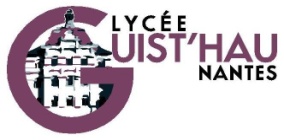 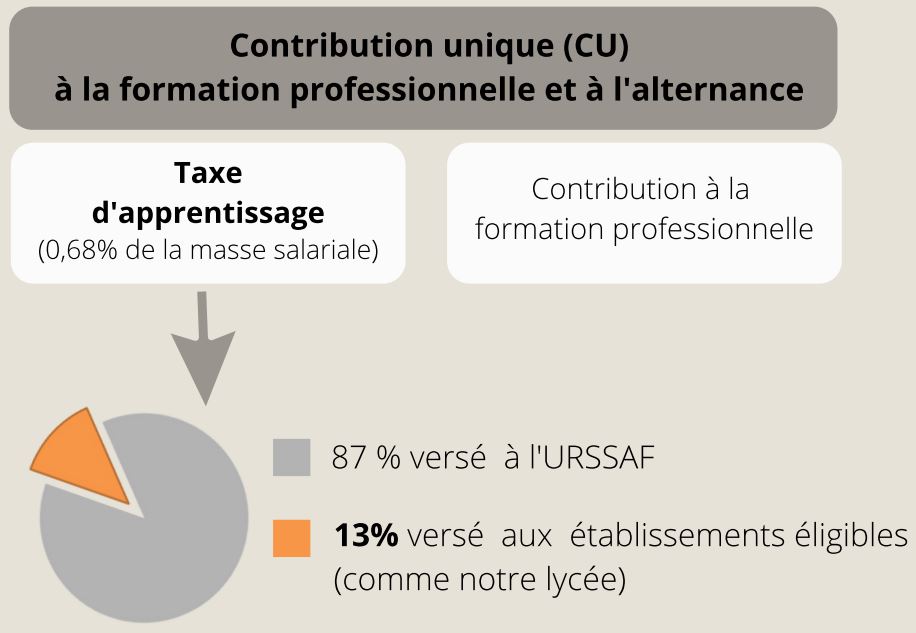 FORMULAIRE DE VERSEMENT DU SOLDE DE 13% DE LA TAXE D’APPRENTISSAGEDestinée au développement des formations initiales technologiques et professionnelles(Décret N° 2019-1491du 27décembre 2019 relatif au solde de la taxe d’apprentissage)Versement à effectuer avant le 31 mai de l’année en coursVotre entreprise :Nom / Raison sociale : ……………………………………………………………………N° de SIRET :………………………………………………………………………………Adresse :……………………………………………………………………………………Code Postal : ………………………..Ville : …………………………………Contact pour reçu libératoire : ……………………………………………………………Adresse de courriel : ………………………………………………………………………Téléphone : ……………………………………….Règlement du solde de 13% de la Taxe d’Apprentissage au Lycée Guist’hau Destinataire Lycée Guist’hau  Code UAI :0440024MMontant du solde versé :…………………………….€Par chèque  Retourner ce formulaire avec votre règlementChèque n°………………………………………………………………Banque……………………………………………………………A l’ordre de : Agent comptable du Lycée Guist’hauLycée  Guist’hau 3 rue Marie Anne du Boccage BP 34201 44042 Nantes CEDEX 1Par virement IBAN : FR76 1007 1440 0000 0010 0101 524BIC : TRPUFRP1Merci d’indiquer votre n° de Siret et TA Guist’hau en libellé du virement et de retourner ce formulaire renseigné à l’adresse suivante : ce.0440024m@ac-nantes.frLe reçu libératoire vous sera adressé au plus tôt dès réception de votre versement